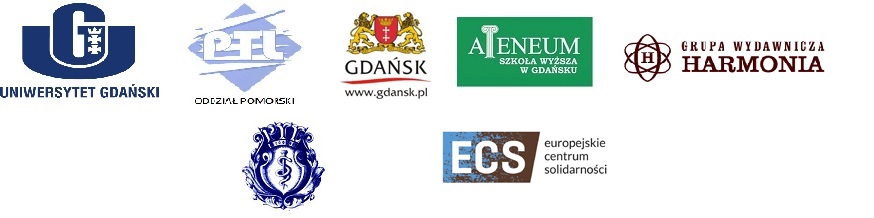 Ogólnopolska Konferencja Naukowa „Starość - język – komunikacja. Nowe obszary logopedii” Gdańsk, 28-29 października 2018 rokuKomitet naukowyprof. dr hab., lek. med. Waldemar Tłokiński - przewodniczącydr hab. Stanisław Milewski, prof. nadzw. - v-ce przewodniczącyprof. dr hab. n. med. Barbara Bieńprof. dr hab. Stanisław Grabiasprof. dr hab. Krzysztof Jodzioprof. dr hab. Maria Kielar-Turskaprof. dr hab. n. med. Jerzy Kuczkowskiprof. dr hab. Edward Łuczyńskiprof. dr hab. n. med. Janusz Siebertprof. dr hab. Zbigniew Tarkowskiprof. dr hab. Adam A. Zychdr hab. Piotr Czekanowski, prof. nadzw.dr hab. Aneta Domagała, prof. nadzw.dr hab. Alina Maciejewska, prof. nadzw.dr hab. Mirosław Michalik, prof. nadzw.dr hab. Henryk Olszewski, prof. nadzw.dr hab. Jolanta Panasiuk, prof. nadzw.dr hab. Danuta Pluta-Wojciechowska, prof. nadzw.dr. hab. Małgorzata Rutkiewicz-Hanczewska, prof. nadzw.dr hab. Jerzy Tomik, prof. nadzw.dr hab. n. zdr. Emilia SitekKomitet organizacyjnydr hab. Katarzyna Kaczorowska-Bray - przewodniczącadr Barbara Kamińska - sekretarzdr Agnieszka Banaszkiewiczdr Ewa Binkuńskadr Ewa Wolańskamgr Gabriela Dudziakmgr Michał SzczepańskiProgram konferencji28 października 2018 roku, godz. 9.00-16.00 - warsztaty, Katedra Logopedii, Uniwersytet Gdański, ul. Wita Stwosza 588.00 - rejestracja uczestników warsztatów29 października 2018 roku - Europejskie Centrum Solidarności, Plac Solidarności 18.00 - rejestracja uczestników8.30 - uroczyste otwarcie konferencjiI sesja plenarnaProwadzący: prof. UG, dr hab. Stanisław MilewskiII sesja plenarnaProwadzący: prof. dr hab. Adam A. ZychIII sesja plenarnaProwadzący: prof. dr hab. n. med. Janusz Siebert15.00-16.30   Obrady w sekcjachIV Sesja plenarnaPrzewodniczy: prof. dr hab. Maria Kielar-TurskaObrady w sekcjachSekcja AProwadzący: prof. dr hab. Krzysztof JodzioSekcja BProwadzący: prof. dr hab. Zbigniew TarkowskiSekcja CProwadzący: prof. dr hab. n. med. Jerzy Tomik9.00-9.15prof. dr hab. Waldemar Tłokiński,  Gerontologopedia: świat odkrywany 
(Ateneum Szkoła Wyższa w Gdańsku)9.15-9.30prof. dr hab. Maria Kielar-Turska, Co warto wiedzieć o porozumiewaniu się 
z osobami w wieku senioralnym?(Akademia Ignatianum w Krakowie)9.30-9.45prof. dr hab. Adam A. Zych, Gerontologopedia, czyli pedagogia osób starszych, które nie mówią, ale mają własne zdanie… (Dolnośląska Szkoła Wyższa we Wrocławiu)9.45-10.00prof. dr hab. Agnieszka Ogonowska,  Wspomaganie sprawności językowo-komunikacyjnej seniorów starzejących się fizjologicznie (Uniwersytet Pedagogiczny im. KEN w Krakowie)10.00-10.15prof. UG, dr hab. Piotr Czekanowski, Zmiany w rodzinie a komunikacja międzypokoleniowa(Uniwersytet Gdański)10.15-10.30Dyskusja10.30-10.45Przerwa kawowa10.45-11.00dr n. med. Magdalena Reiwer-Gostomska, prof. dr hab. n. med. Janusz Siebert, Zaburzenia mowy towarzyszące najczęstszym chorobom wieku senioralnego(Gdański Uniwersytet Medyczny)11.00-11.15prof. dr hab. n. med. Jerzy Kuczkowski, Narząd głosu i słuchu w wieku senioralnym  (Gdański Uniwersytet Medyczny)11.15-11.30prof. UJ, dr hab. n. med. Jerzy Tomik, Schorzenia laryngologiczne w wieku senioralnym(Uniwersytet Jagielloński, Collegium Medicum)11.30-11.45prof. UAM, dr hab. Małgorzata Rutkiewicz-Hanczewska, mgr Maria Forycka, Logopenia w chorobach neurodegeneracyjnych (Uniwersytet im. Adama Mickiewicza w Poznaniu; Uniwersytet Medyczny im. Karola Marcinkowskiego w Poznaniu)11.45-12.00mgr Danuta Parlak, Komunikacja z osobami starszymi a społeczne stereotypy starości  (Komisja Ekspertów ds. Osób Starszych przy Rzeczniku Praw Obywatelskich, Warszawa)12.00-12.15dr Małgorzata Niemkiewicz, Senior w Gdańsku - z czego może skorzystać?(Dyrektor Miejskiego Ośrodka Pomocy Rodzinie w Gdańsku)12.15-12.30Dyskusja12.30-12.45Przerwa kawowa12.45-13.00prof. dr hab. Zbigniew Tarkowski, Komunikacja słowna z osobami wpodeszłym wieku w instytucjach totalnych (Uniwersytet Medyczny w Lublinie)13.00-13.15prof. dr hab. Krzysztof Jodzio, Początki polskiej myśli naukowej o starzejącym się mózgu i pamięci (Uniwersytet Gdański)13.15-13.30Evgeniya Romanova, Doctor of Science, Svetlana Valyavko, PhD in Psychology, Associate Professor, Psychologist's work with people of „silver age” (Moscow Pedagogical State University)13.30-13.45prof. UG, dr hab. Henryk Olszewski, Zagrożenia dobrej komunikacji w starości (Uniwersytet Gdański)13.45- 14.00Dyskusja14.00-15.00Przerwa obiadowa16.45-17.00prof. dr hab.  Hanna Serkowska, Zagadnienia języka i komunikacji z osobą cierpiącą na chorobę otępienną: kulturowe reprezentacje 
(Uniwersytet Warszawski)17.00-17.15prof. dr hab. Jacek J. Błeszyński, Dorośli z autyzmem(Uniwersytet im. Mikołaja Kopernika w Toruniu)17.15-17.30prof. UPH, dr hab. Alina Maciejewska, Relacje formy i treści znaków językowych w świadomości osób w wieku senioralnym 
(Uniwersytet Przyrodniczo-Humanistyczny w Siedlcach)17.30-17.45prof. UP, dr hab. Mirosław Michalik, dr hab. Katarzyna Kaczorowska-Bray, prof. UG, dr hab. Stanisław Milewski, dr Anna Solak, mgr Małgorzata Krajewska Tempo artykulacji i tempo mówienia w otępieniu alzheimerowskim(Uniwersytet Pedagogiczny w Krakowie; Uniwersytet Gdański; Tarnowska  Szkoła Wyższa)17.45-18.00Podsumowanie i zakończenie konferencji15.00-15.15dr hab. Aneta Domagała, Wielkie problemy geriatryczne – choroba Alzheimera 
w perspektywie logopedycznej(Uniwersytet im. Marii Curie-Skłodowskiej w Lublinie)15.15-15.30dr hab. n. zdr. Emilia Sitek, Zaburzenia językowe w atypowych zespołach parkinsonowskich (Gdański Uniwersytet Medyczny)15.30-15.45dr Joanna Karpiczenko, Diagnostyka neurodegeneracyjnych zaburzeń mowy 
a przedchorobowe zdolności poznawcze człowieka(Uniwersytet Gdański, Szpital Specjalistyczny w Wejherowie)15.45-16.00dr n. med. Agnieszka Sulkowska, Osamotnienie komunikacyjne w chorobie. Czy gerontologopeda może pomóc? 16.00-16.15mgr Katarzyna Urbańska, mgr Izabela Olejniczak-Pachulska, Kompleksowy model psychospołeczny terapii grupowej osób z afazją  (Fundacja Wsparcia Osób 
z Zaburzeniami Komunikacji „Między Słowami”)16.15-16.30Dyskusja16.30-16.45Przerwa kawowa15.00-15.15dr Paulina Wójcik-Topór, Pacjent oddziału geriatrycznego a rola logopedy(Uniwersytet Jagielloński)15.15-15.30dr n. med. Marika Litwin, Zaburzenia jedzenia i połykania w wieku senioralnym(Centrum Kompleksowej Rehabilitacji, Konstancin)15.30-15.45mgr Małgorzata Zielińska, Udar mózgu a dysfagia(Gdański Uniwersytet Medyczny, Uniwersyteckie Centrum Kliniczne)15.45-16.00mgr Marlena Modrzejewska-Trocha, Szersze, praktyczne  spojrzenie  na problemy  komunikacji  osób  starszych(Zespół Placówek Specjalnych w Tczewie)16.00-16.15mgr Justyna Antczak-Kujawin, Zaburzenia sprawności leksykalno-semantycznej u osób starzejących się fizjologicznie i osób z otępieniem alzheimerowskim - doniesienia z badań własnych(Uniwersytet Łódzki)16.15-16.30Dyskusja16.30-16.45Przerwa kawowa15.00-15.15dr hab. Ewa Kaptur, dr Jolanta Sławek, Starzenie się głosu(Uniwersytet im. Adama Mickiewicza w Poznaniu)15.15-15.30dr Anna Walencik-Topiłko, dr Agnieszka Banaszkiewicz, dr Grzegorz Piotr Kołodziej, „Oddech dla seniora” – propozycja programu profilaktyki logopedycznej(Uniwersytet Gdański)15.30-15.45dr Bartosz Wiśniewski, Seniorzy offline: zaniedbane kanały komunikacji(Ateneum Szkoła Wyższa w Gdańsku)15.45-16.00dr Agnieszka Hamerlińska, Masaż mobilizacyjny blizn pooperacyjnych (u osób po nowotworach w obrębie głowy i szyi(Uniwersytet im. Mikołaja Kopernika w Toruniu)16.00-16.15mgr Ewa Galewska, Jak powinna przebiegać terapia jąkania u osoby 60+(Klinika Leczenia Jąkania, Warszawa)16.15-16.30Dyskusja16.30-16.45Przerwa kawowa